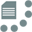 EFIN – Soubory ke staženíKategorieMETODIKA EFIN ( 16 Soubory ) Přílohy METODIKY ( 4 Soubory ) Analýza 1 EFIN Analýza nejlepších zkušeností, vhodných přístupů a principů efektivního řízení vybraných organizací v neziskovém sektoru a veřejné správěZpracovatel: Deloitte Advisory s. r. o.Stáhnout Vlastnosti souboru Analýza 2 EFIN 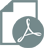 Analýza nejlepších zkušeností, vhodných přístupů a principů efektivního řízení na vzorových institucích terciárního vzdělávání v zahraničíZpracovatel: Sdružení CS-PROJECT s. r. o. a Spiralis o. s.Stáhnout Vlastnosti souboru Analýza 3 EFIN Metodika tvorby a řízení štíhlých procesůZpracovatel: API – Akademie produktivity a inovací, s.r.o.Stáhnout Vlastnosti souboru Závěrečná zpráva z procesních analýz EFIN Závěrečná zpráva z procesních analýz EFINZpracovatel: Deloitte Advisory s.r.o.Stáhnout Vlastnosti souboru METODIKA EFIN – jednotlivé sešity ( 7 Soubory ) 1_Úvodní část METODIKY EFIN Úvodní část představuje velmi stručně projekt EFIN, vymezuje pojem efektivní instituce v pojetí projektu a popisuje vymezení a strukturu METODIKY EFIN. Dále obsahuje seznam zkratek a použitých pojmů, seznam použité literatury a zdrojů a také seznam doporučené literatury a dalších zdrojů.Stáhnout Vlastnosti souboru 2a_Analytická část pro VEŘEJNÉ VYSOKÉ ŠKOLY Analytická část umožní instituci prostřednictvím vyplnění jednoduchého dotazníku ve formě excelovské tabulky (součást příloh) zjistit, na jaké úrovni vyspělosti se nachází ve vybraných oblastech tzv. DESATERA:strategické a dlouhodobé řízenívnitřní pravidlaoperativní řízeníkontrola a řízení rizikprojektové řízeníprocesní řízenífinancemajetekinformační a komunikační technologielidské zdrojeV úvodu je obsažen podrobný popis, jak vlastní analytickou práci v instituci provést, včetně návrhů na složení a organizaci týmů, které budou v každé instituci analýzu dle DESATERA realizovat.Stáhnout Vlastnosti souboru 2b_Analytická část pro SOUKROMÉ VYSOKÉ ŠKOLY Stáhnout Vlastnosti souboru 2c_Analytická část pro VYŠŠÍ ODBORNÉ ŠKOLY Stáhnout Vlastnosti souboru 2d_Analytická část pro VEŘEJNÉ VÝZKUMNÉ INSTITUCE Stáhnout Vlastnosti souboru 3_Návrhová část METODIKY EFIN Návrhová část je uvedena návodem, jak s touto částí pracovat. Následují části věnované příkladům dobré praxe, členěné podle oblastí DESATERA, a vybraným ukazatelům. Obě části obsahují jak doporučení obecná (vhodná pro každý typ instituce), tak doporučení specifická, která jsou určena jednotlivým typům institucí.
Jako poslední jsou v návrhové části stručně popsány další možné přístupy, které mohou instituce použít v rámci zlepšení svých administrativních a podpůrných procesů (EFQM, Six Sigma, principy štíhlé administrativy atd.).Stáhnout Vlastnosti souboru 4_Přílohy METODIKY EFIN Přílohy jsou tvořeny třemi materiály:Popis projektu EFINZkušenosti z ČVUT V PRAZE – případová studiePrincipy štíhlé instituceTabulky pro sebehodnocení institucí ( 4 Soubory ) DokumentyDokumentyŘadit dle : Název | Datum uveřejnění | Četnost stáhnutí [ Vzestupně ]A_Tabulky pro sebehodnocení pro VEŘEJNÉ VYSOKÉ ŠKOLY 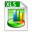 Dotazník je určený k internímu použití při provádění sebehodnocení instituce. Dotazník je zpracovaný v podobě excelovského souboru, každá z analyzovaných oblastí je umístěna na samostatném listu. První list „Úvod" obsahuje přehled všech sledovaných oblastí, ke každé z nich je uvedena stručná charakteristika a jsou zde rovněž uvedena hlavní pravidla pro vyplnění dotazníku.Stáhnout Vlastnosti souboru B_Tabulky pro sebehodnocení pro SOUKROMÉ VYSOKÉ ŠKOLY Dotazník je určený k internímu použití při provádění sebehodnocení instituce. Dotazník je zpracovaný v podobě excelovského souboru, každá z analyzovaných oblastí je umístěna na samostatném listu. První list „Úvod" obsahuje přehled všech sledovaných oblastí, ke každé z nich je uvedena stručná charakteristika a jsou zde rovněž uvedena hlavní pravidla pro vyplnění dotazníku.Stáhnout Vlastnosti souboru C_Tabulky pro sebehodnocení pro VYŠŠÍ ODBORNÉ ŠKOLY Dotazník je určený k internímu použití při provádění sebehodnocení instituce. Dotazník je zpracovaný v podobě excelovského souboru, každá z analyzovaných oblastí je umístěna na samostatném listu. První list „Úvod" obsahuje přehled všech sledovaných oblastí, ke každé z nich je uvedena stručná charakteristika a jsou zde rovněž uvedena hlavní pravidla pro vyplnění dotazníku.Stáhnout Vlastnosti souboru D_Tabulky pro sebehodnocení pro VEŘEJNÉ VÝZKUMNÉ INSTITUCE Dotazník je určený k internímu použití při provádění sebehodnocení instituce. Dotazník je zpracovaný v podobě excelovského souboru, každá z analyzovaných oblastí je umístěna na samostatném listu. První list „Úvod" obsahuje přehled všech sledovaných oblastí, ke každé z nich je uvedena stručná charakteristika a jsou zde rovněž uvedena hlavní pravidla pro vyplnění dotazníku.Stáhnout Vlastnosti souboru METODIKA EFIN 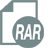 Zde si můžete stáhnout celou METODIKU EFIN najednou se všemi jejími částmi a přílohami. Pokud je tento soubor pro vaše připojení příliš velký, výše je METODIKA EFIN ke stažení také po jednotlivých částech.Hlavním cílem předkládané METODIKY je poskytnout cílové skupině institucí terciárního vzdělávání (VOŠ, VŠ), veřejným výzkumným institucím (v. v. i) či jiným výzkumným organizacím další z možných nástrojů, jak zlepšit (zefektivnit) své administrativní a podpůrné procesy.Metodika se skládá ze čtyř základních částí, které jsou vzájemně provázané. Klíčovou je druhá, analytická část, která se dále člení do DESATERA pro jednotlivé instituce: veřejné vysoké školy (VVŠ) včetně státních vysokých škol, soukromé vysoké školy (SVŠ), vyšší odborné školy (VOŠ) a veřejné výzkumné instituce (v. v. i.).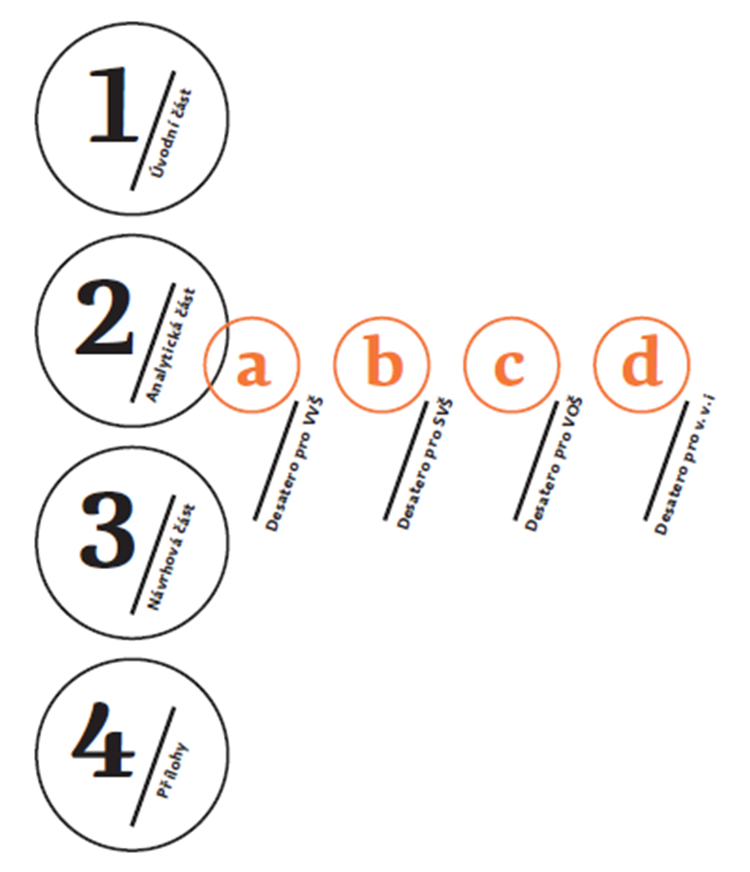 Stáhnout Vlastnosti souboru Konference - Závěrečná konference projektu ( 6 Soubory ) -          konference EFIN, Praha 2012EFIN prezentace Prezentace projektového týmu EFIN - Shrnutí tří let trvání projektu, představení Metodiky EFINStáhnout Vlastnosti souboru Prezentace - Dušan Dostál Prezentace Dušana Dostála(API - Akademie produktivity a inovací, s.r.o.) - Principy štíhlé instituceStáhnout Vlastnosti souboru Prezentace - Alexandra den Heijer Prezentace Alexandry den Heijer(Nizozemí, Delft University of Technology) - Managing the university campus: theory and practiceStáhnout Vlastnosti souboru Prezentace - Dennis Dunn Prezentace Dennise Dunna(Velká Británie, Manchester Metropolitan University) - LEAN Principles at the 2012 Olympic GamesStáhnout Vlastnosti souboru Prezentace - Jon File Prezentace Jona Fila(Nizozemí, University of Twente) - Leading and managing effective institutions in an increasingly competitive global environmentStáhnout Vlastnosti souboru EFIN Program závěrečné konference Pozvánka a program závěrečné konference EFIN, která se bude konat 11. 10. 2012 v Praze na AMU, Praha 1Stáhnout Vlastnosti souboru Konference 2010 - Začínáme v terénu ( 1 Soubory ) Konference EFINProgram konference EFIN - Začínáme v terénu Stáhnout Vlastnosti souboru Vzdělávací workshopy ( 19 Soubory ) Zde naleznete pozvánky na vzdělávací workshopyVzdelavaci workshop Metodika EFIN pro verejne VS Pozvánka na vzdělávací workshop na téma "METODIKA EFIN PRO VEŘEJNÉ VYSOKÉ ŠKOLY", který se bude konat 23. října 2012 v Praze.Stáhnout Vlastnosti souboru Vzdelavaci workshop Metodika EFIN pro soukrome VS Pozvánka na vzdělávací workshop na téma "METODIKA EFIN PRO SOUKROMÉ VYSOKÉ ŠKOLY", který se bude konat 16. října 2012 v Praze.Stáhnout Vlastnosti souboru Vzdelavaci workshop Metodika EFIN pro VVI Pozvánka na vzdělávací workshop na téma "METODIKA EFIN PRO VEŘEJNÉ VÝZKUMNÉ INSTITUCE", který se bude konat 25. září 2012 v Praze.Stáhnout Vlastnosti souboru Vzdelavaci workshop Metodika EFIN pro VOS Pozvánka na vzdělávací workshop na téma "METODIKA EFIN PRO VYŠŠÍ ODBORNÉ ŠKOLY", který se bude konat 11. září 2012 v Praze.Stáhnout Vlastnosti souboru EFIN workshopy Metodika podzim 2012 Pozvánka na podzimní sérii vzdělávacích workshopů k METODICE EFINStáhnout Vlastnosti souboru EFIN VW Efektivní projektové řízení Pozvánka na vzdělávací workshop EFIN na téma "Efektivní projektové řízení", který se bude konat 14. června 2012 v Praze.Stáhnout Vlastnosti souboru EFIN VW pozvanka verejne zakazky Pozvánka na vzdělávací workshop EFIN na téma "Efektivní zadávání veřejných zakázek", který se bude konat 31. května 2012 v Ústí nad Labem.Stáhnout Vlastnosti souboru EFIN VW Efektivní zaměstnavatel Pozvánka na vzdělávací workshop EFIN na téma "Efektivní zaměstnavatel", který se bude konat 24. května 2012 v Praze.Stáhnout Vlastnosti souboru EFIN VW Veřejné zakázky Pozvánka na vzdělávací workshop EFIN na téma "Efektivní zadávání veřejných zakázek", který se bude konat 26. dubna 2012 v Brně.Stáhnout Vlastnosti souboru EFIN VW Efektivní řízení Pozvánka na vzdělávací workshop EFIN na téma "Efektivní řízení", který se bude konat 29. března 2012 v Praze.Stáhnout Vlastnosti souboru EFIN VW Efektivní ICT Pozvánka na vzdělávací workshop EFIN na téma "Efektivní instituce", který se bude konat 26. ledna 2012 v Praze.Stáhnout Vlastnosti souboru EFIN vzdělávací workshopy | rok 2012 Přehled vzdělávacích workshopů, které projekt EFIN plánuje realizovat v roce 2012.Stáhnout Vlastnosti souboru Efektivní procesní řízení - Lean administration Vzdělávací workshop projektu EFIN na téma Efektivní procesní řízení - zaměřeno na "Lean administration" se bude konat ve čtvrtek 8. prosince od 13:00 hodin v Tyršově domě, Újezd 42, Praha 1.Stáhnout Vlastnosti souboru Efektivní instituce Vzdělávací workshop projektu EFIN na téma "Efektivní instituce" se bude konat ve středu 23. listopadu od 13:00 hodin v Hotelu Arigone, Univerzitní 20, Olomouc.Stáhnout Vlastnosti souboru Efektivní řízení zdrojů Vzdělávací workshop projektu EFIN na téma "Efektivní řízení zdrojů" se bude konat ve čtvrtek 10. listopadu od 13:00 hodin v Konferenčním centru Těšnov 5, Praha 1.Stáhnout Vlastnosti souboru Efektivní řízení projektů Vzdělávací workshop projektu EFIN na téma "Efektivní řízení projektů"Stáhnout Vlastnosti souboru Efektivní zadávání veřejných zakázek Vzdělávací workshop projektu EFIN na téma "Efektivní zadávání veřejných zakázek"20. 10. 2011, PrahaStáhnout Vlastnosti souboru Efektivní ICT Vzdělávací workshop projektu EFIN na téma "Efektivní ICT"6. 10. 2011Stáhnout Vlastnosti souboru Efektivní řízení lidských zdrojů Vzdělávací workshop projektu EFIN na téma "Efektivní řízení lidských zdrojů"Stáhnout Vlastnosti souboru Analýza 2 (CS-PROJECT) ( 10 Soubory ) Analýza nejlepších zkušeností, vhodných přístupů a principů efektivního řízení na vzorových institucích terciárního vzdělávání v zahraničíEFIN Analýza 2_CS PROJECT Zde si můžete stáhnout celý text Analýzy 2. Níže naleznete jednotlivé kapitoly pro snadnější stahování.Stáhnout Vlastnosti souboru 10 Doporučení Kapitola 10: Doporučení vyplývající z dobré praxe zahraničních univerzitStáhnout Vlastnosti souboru 9 Srovnání řízení zahraničních a českých institucí Kapitola 9: Srovnání přístupů řízení zahraničních a českých institucí terciárního vzděláváníStáhnout Vlastnosti souboru 8 Shrnutí řízení zahraničních univerzit Kapitola 8: Shrnutí přístupů a principů řízení zahraničních univerzitStáhnout Vlastnosti souboru 7 Příklady dobré praxe v zahraničí Kapitola 7: Příklady dobré praxe v zahraničíStáhnout Vlastnosti souboru 6 Přístupy a principy řízení v zahraničí Kapitola 6: Přístupy a principy řízení vysokých škol v zahraničíStáhnout Vlastnosti souboru 5 Situace v ČR Kapitola 5: Situace v oblasti řízení institucí terciárního vzdělávání v ČRStáhnout Vlastnosti souboru 4 Metodologie Kapitola 4: MetodologieStáhnout Vlastnosti souboru 1, 2, 3_Úvod, východiska a cíl analýzy Kapitola 1: ÚvodKapitola 2: Východiska analýzyKapitola 3: Cíl analýzy zahraničních institucí terciárního vzděláváníStáhnout Vlastnosti souboru 0 Obsah Úvodní strana a obsah studieStáhnout Vlastnosti souboru Analýza 1 (Deloitte) ( 9 Soubory ) Analýza nejlepších zkušeností, vhodných přístupů a principů efektivního řízení vybraných organizací v neziskovém sektoru a veřejné správěObsah Stáhnout Vlastnosti souboru Příklady úspěšných přístupů Kapitola přináší příklady úspěšných přístupů z praxe přehledným způsobem v podobě projektových karet.Stáhnout Vlastnosti souboru Závěry a shrnutí Přehledným způsobem shrnuje identifikované zobecňující principy dobré praxe aplikovatelné pro efektivní řízení v terciárním vzdělávání a vymezuje základní předpoklady pro vytvoření efektivní organizace.Stáhnout Vlastnosti souboru Vzájemné porovnání analyzovaných organizací Kapitola kromě vymezení přístupu Deloitte ve vztahu k použité metodice Capability Maturity Modelu a představení metodiky Capability Maturity Modelu pro organizace působící ve veřejném sektoru obsahuje především vyhodnocení jednotlivých typů analyzovaných organizací, vč. jejich následného porovnání (opět prostřednictvím CMM).Stáhnout Vlastnosti souboru Hlavní zjištění analýzy typu 3 (Kulturní org.) Kapitola uvádí hlavní zjištění analýzy efektivnosti vnitřního fungování vybraných organizací poskytujících kulturní služby pro veřejnost v prostředí České republiky. Analýza se týkala stejných oblastí jako analýza typu 1 (Zdravotní pojišťovny).Stáhnout Vlastnosti souboru Hlavní zjištění analýzy typu 2 (Nemocnice) Kapitola uvádí hlavní zjištění analýzy efektivnosti vnitřního fungování nemocnic v prostředí České republiky. Analýza se týkala stejných oblastí jako analýza typu 1 (Zdravotní pojišťovny).Stáhnout Vlastnosti souboru Podobnost analyzovaných organizací s VŠ V rámci této kapitoly je představen použitý přístup k volbě vhodných typů organizací. Zvolená rovina relevance umožňuje (při zvolené míře detailu) využít zjištěných poznatků ve vybraných oblastech pro řízení a podpůrné činnosti vysokých škol (např. tedy v oblasti lidských zdrojů byl z důvodu následné relevance zkoumán způsob řízení pouze personálu technicko-hospodářského charakteru a nikoli personálu vykonávajícího hlavní činnost - vyučujících).Stáhnout Vlastnosti souboru Úvod Daná kapitola přináší definování zadání analýzy 1 a její ukotvení v rámci projektu EFIN, vymezení jejího účel a východisek a dále stručné představení přístupu řešitelského přístupu společnosti Deloitte. Na závěr je doplněna o přehledové tabulky použitých zkratek a pojmů.Stáhnout Vlastnosti souboru Manažerské shrnutí Shrnutí studie, hlavní zjištění a možnosti provázání na další kroky v rámci projektu EFIN.Stáhnout Vlastnosti souboru Workshop 31. 3. 2010 ( 5 Soubory ) Prezentace z workshopuS-PROJECT: EFIN Analýza 2 Prezentace výsledků Analýzy 2 - analýzy zkušeností a vhodných přístupů a principů efektivního řízení institucí terciárního vzdělávání v zahraničí. Tato analýza je druhým výstupem první klíčové aktivity projektu EFIN. Společně s Analýzou 1 bude sloužit jako odrazový můstek pro další kroky projektu EFIN. Analýzu 2 zpracovali a na workshopu představili zástupci firmy CS-PROJECT.Stáhnout Vlastnosti souboru Deloitte: EFIN Analýza 1 Prezentace výsledků Analýzy 1 - analýzy nejlepších zkušeností, vhodných přístupů a principů efektivního řízení vybraných organizací v ČR. Tato analýza je jedním ze dvou výstupů první klíčové aktivity projektu EFIN. Společně s Analýzou 2 bude sloužit jako odrazový můstek pro další kroky projektu EFIN. Analýzu 1 zpracovali a na workshopu prezentovali zástupci firmy Deloitte.Stáhnout Vlastnosti souboru Představení projektu EFIN Úvodní prezentace k prvnímu veřejnému workshopu IPn EFIN. Hlavní odborný garant projektu EFIN Josef Basl představil projekt EFIN a jeho zasazení do struktury projektů reformy terciárního vzdělávání.Stáhnout Vlastnosti souboru Procesní analýzy EFIN Prezentace klíčové aktivity "Příprava a realizace procesních analýz" na workshopu 31. 3. 2010. Součástí prezentace je popis způsobu, jakým se může instituce zúčastnit procesních analýz a tím se aktivně zapojit do projektu EFIN.Stáhnout Vlastnosti souboru EFIN Metodika Prezentace aktuálního stavu druhé klíčové aktivity projektu EFIN. Hlavní odborný garant projektu Josef Basl a expert projektu Eva Šimková představili účastníkům workshopu současnou podobu metodiky, která bude v budoucnu sloužit institucím terciárního vzdělávání k nalezení co nejefektivnějšího způsobu fungování organizace se zaměřením na zdroje a řízení podpůrných procesů.Stáhnout Vlastnosti souboru DokumentyŘadit dle : Název | Datum uveřejnění | Četnost stáhnutí [ Vzestupně ]Metodika tvorby a řízení štíhlých procesů Jak zavést principy "Lean institution" v institucích terciárního vzdělávání a vědecko výzkumných institucích? Metodika tvorby a řízení štíhlých procesů vám pomůže najít cestu.Metodika byla zpracována v rámci projektu EFIN, zpracovatelem je firma API - Akademie produktivity a inovací, s.r.o.Stejně jako mnohé instituce obchodní, servisní, tak i vzdělávací a výzkumné instituce se potýkají s robustními a přebujelými procesy. To s sebou přináší základní problémy, jako jsou vysoké náklady, nekvalitní výstupy z procesů, dlouhá doba reakce na požadavky okolí, neschopnost rychle a efektivně implementovat změny v instituci a procesech. Toto všechno znamená ztrátu konkurenceschopnosti a atraktivity instituce. V poslední době se například oblast vzdělávání stává prostředím vysoce konkurenčním. Je to dáno vzrůstajícími požadavky na vzdělání, omezenými finančními zdroji a demografickým vývojem. Instituce, které nebudou umět zareagovat na tuto situaci, se budou s největší pravděpodobností potýkat s velkými existenčními problémy...Stáhnout Vlastnosti souboru Obrázek konference 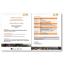 Stáhnout Náhled Vlastnosti souboru EFIN ZÁVĚREČNÁ ZPRÁVA Z PROCESNÍCH ANALÝZ Závěrečná zpráva z procesních analýz EFINStáhnout Vlastnosti souboru Deloitte prezentace konference | Olomouc 2011 Prezentace realizátora procesních analýz firmy Deloitte Advisory, s.r.o. z průběžné konference projektu EFIN konané dne 24. listopadu v OlomouciStáhnout Vlastnosti souboru EFIN prezentace konference Olomouc 2011 Prezentace hlavních odborných garantů EFIN z průběžné konference projektu konané dne 24. listopadu v OlomouciStáhnout Vlastnosti souboru EFIN_Program-konference-Olomouc_2011_final Program průběžné konference EFIN s názvem „Zkušenosti z procesních analýz"Stáhnout Vlastnosti souboru Datum uveřejnění:10/18/2012Velikost souboru:2.22 MBDatum uveřejnění:10/17/2012Velikost souboru:4.16 MBDatum uveřejnění:10/16/2012Velikost souboru:15.28 MBDatum uveřejnění:10/15/2012Velikost souboru:3.72 MBDatum uveřejnění:10/12/2012Velikost souboru:600.38 kBDatum uveřejnění:10/11/2012Velikost souboru:1.36 MBDatum uveřejnění:10/10/2012Velikost souboru:1.3 MBDatum uveřejnění:10/09/2012Velikost souboru:1.23 MBDatum uveřejnění:10/08/2012Velikost souboru:1.07 MBDatum uveřejnění:10/07/2012Velikost souboru:1.22 MBDatum uveřejnění:10/06/2012Velikost souboru:2.57 MBDatum uveřejnění:10/18/2012Velikost souboru:608.5 kBDatum uveřejnění:10/17/2012Velikost souboru:572.5 kBDatum uveřejnění:10/16/2012Velikost souboru:553.5 kBDatum uveřejnění:10/15/2012Velikost souboru:615.5 kBDatum uveřejnění:10/12/2012Velikost souboru:21.61 MBDatum uveřejnění:10/23/2012Velikost souboru:978.32 kBDatum uveřejnění:10/22/2012Velikost souboru:1.64 MBDatum uveřejnění:10/21/2012Velikost souboru:8.6 MBDatum uveřejnění:10/20/2012Velikost souboru:1.07 MBDatum uveřejnění:10/19/2012Velikost souboru:1.72 MBDatum uveřejnění:07/17/2012Velikost souboru:471.09 kBDatum uveřejnění:10/06/2011Velikost souboru:386.75 kBDatum uveřejnění:10/18/2012Velikost souboru:409.82 kBDatum uveřejnění:10/11/2012Velikost souboru:416.29 kBDatum uveřejnění:09/24/2012Velikost souboru:397.6 kBDatum uveřejnění:08/20/2012Velikost souboru:401.69 kBDatum uveřejnění:07/24/2012Velikost souboru:370 kBDatum uveřejnění:05/19/2012Velikost souboru:414.91 kBDatum uveřejnění:04/30/2012Velikost souboru:406.19 kBDatum uveřejnění:04/23/2012Velikost souboru:407.07 kBDatum uveřejnění:03/23/2012Velikost souboru:410.34 kBDatum uveřejnění:02/28/2012Velikost souboru:441.49 kBDatum uveřejnění:01/26/2012Velikost souboru:408.5 kBDatum uveřejnění:01/05/2012Velikost souboru:324.32 kBDatum uveřejnění:11/15/2011Velikost souboru:419.56 kBDatum uveřejnění:10/31/2011Velikost souboru:453.59 kBDatum uveřejnění:10/28/2011Velikost souboru:488.21 kBDatum uveřejnění:10/10/2011Velikost souboru:440.8 kBDatum uveřejnění:10/04/2011Velikost souboru:405.33 kBDatum uveřejnění:09/13/2011Velikost souboru:435.25 kBDatum uveřejnění:05/20/2011Velikost souboru:438.51 kBDatum uveřejnění:04/28/2010Velikost souboru:4.17 MBDatum uveřejnění:04/27/2010Velikost souboru:213.24 kBDatum uveřejnění:04/27/2010Velikost souboru:244.36 kBDatum uveřejnění:04/27/2010Velikost souboru:374.35 kBDatum uveřejnění:04/27/2010Velikost souboru:2.42 MBDatum uveřejnění:04/27/2010Velikost souboru:1014.58 kBDatum uveřejnění:04/27/2010Velikost souboru:513.3 kBDatum uveřejnění:04/27/2010Velikost souboru:210.72 kBDatum uveřejnění:04/27/2010Velikost souboru:153.57 kBDatum uveřejnění:04/27/2010Velikost souboru:232 BytesDatum uveřejnění:05/27/2010Velikost souboru:253.16 kBDatum uveřejnění:04/14/2010Velikost souboru:200.88 kBDatum uveřejnění:04/14/2010Velikost souboru:214.85 kBDatum uveřejnění:04/14/2010Velikost souboru:256.87 kBDatum uveřejnění:04/14/2010Velikost souboru:135.55 kBDatum uveřejnění:04/14/2010Velikost souboru:148.8 kBDatum uveřejnění:04/14/2010Velikost souboru:227.75 kBDatum uveřejnění:04/14/2010Velikost souboru:229.15 kBDatum uveřejnění:04/14/2010Velikost souboru:241.46 kBDatum uveřejnění:04/02/2010Velikost souboru:270 BytesDatum uveřejnění:04/02/2010Velikost souboru:267 BytesDatum uveřejnění:04/02/2010Velikost souboru:490.64 kBDatum uveřejnění:04/01/2010Velikost souboru:383.66 kBDatum uveřejnění:04/01/2010Velikost souboru:800.28 kBDatum uveřejnění:09/08/2012Velikost souboru:15.28 MBDatum uveřejnění:07/18/2012Velikost souboru:135.88 kBDatum uveřejnění:01/11/2012Velikost souboru:2.47 MBDatum uveřejnění:12/13/2011Velikost souboru:297.9 kBDatum uveřejnění:12/13/2011Velikost souboru:1.07 MBDatum uveřejnění:10/18/2011Velikost souboru:360.97 kB